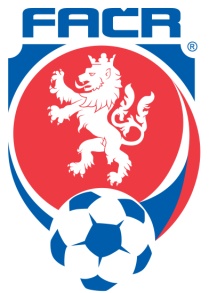 KR OFS KARVINÁUniverzitní náměstí č. 242, 733 01 Karviná – Fryštátwww.krofskarvina.cz 	tel: 733646277	krofskarvina@seznam.cz  Zápis z jednání komise rozhodčích č. 4, které se konalo ,, Per rollam“ 
ze dne 12. 10. 2020 
Zúčastnili se hlasování: Mgr. Petr Pitvor, Ing. Petr Lukašík, Mgr. Petr Bebenek, Jan Sivera, Rostislav Skoč, Ing. Karel VontrobaKR bere na vědomí: zápisy odborných komisí do 12. 10. 2020                                    veškerou korespondenci do 12. 10. 2020                                                      KR schválila:Závady a nedostatky rozhodčích v ZoU dle zápisu STK č.10,11,12STK OFS Karviná zjistila v ZoÚ 3. kola OP st. př. FK Český Těšín – Slovan Horní Žukov drobné nesrovnalosti. STK OFS Karviná předává HR Malíře Radka k řešení do KR OFS Karviná. Vzhledem k tomu, že se jedná o nově začínajícího rozhodčího, provede pohovor s jmenovaným  člen KR Ing. Lukašík Petr.STK OFS Karviná zjistila v ZoÚ 7. kola OPMŽ TJ Slovan Havířov B – FK Gascontrol Havířov nedostavení se HR. STK OFS Karviná předává HR Malíře Radka k řešení do KR OFS Karviná. Vzhledem k tomu, že se jedná o nově začínajícího rozhodčího, provede pohovor s ním člen KR Ing. Lukašík Petr.STK OFS Karviná zjistila v ZoÚ 8. kola OPM TJ Baník Rychvald – FC Slavia Michálkovice B nedodání potvrzení o bezinfekčnosti Covid-19 klubem FC Slavia Michálkovice. STK upozorňuje klub FC Slavia Michálkovice na hrubé porušení SŘ FAČR přílohy č. 6 § 2 odst. 2/c a odst. 3, 
a § 4 odst. 3.STK OFS Karviná uděluje FC Slavia Michálkovice pokutu 500,-Kč za porušení přílohy č. 6 § 2 odst. 2/c a odst. 3 „Povinnosti členů FAČR“ a § 4 odst. 3 „Prohlášení o bezinfekčnosti“.STK předává HR Razimu Josefa, AR1 Siveru Jana a AR2 Burgeta Adama do KR OFS Karviná pro   hrubé porušení SŘ FAČR přílohy č. 6 a § 2 odst. 2/c a odst. 3, a § 4 odst. 3. Z výše uvedeného důvodu uděluje KR finanční pokutu ve výši 500,- Kč HR Razimovi Josefu, kterou je povinen uhradit do 15 dnů od zveřejnění tohoto zápisu KR na účet OFS Karviná 
č. 43-9745670237/0100, jako variabilní symbol je nutné uvést své ID.STK OFS Karviná zjistila v ZoÚ 4. kola OP st. př. MFK Havířov B – TJ Slovan Havířov nesrovnalosti (posloupnost). STK OFS Karviná předává HR Bednarze Tadeáše k řešení do KR OFS Karviná. Vzhledem k tomu, že se jedná o nově začínajícího rozhodčího, provede pohovor s jmenovaným člen KR Ing. Lukašík Petr.STK OFS Karviná zjistila v ZoÚ 5. kola OP st. př. FK Bospor Bohumín – TJ Petřvald nedostavení se HR Malíře Radka. STK OFS Karviná předává HR Malíře Radka k řešení do KR OFS Karviná. S výše jmenovaným byl proveden telefonický hovor, v rámci kterého byl naposled upozorněn na plnění si svých povinností.STK OFS Karviná zjistila v ZoÚ 9. kola OP st. žáků FC Slavia Michálkovice – FK Gascontrol Havířov neuvedení kontroly Covid-19. STK OFS Karviná předává HR Jurka Jakuba k řešení do KR OFS Karviná.Z výše uvedeného důvodu uděluje KR finanční pokutu ve výši 100,- Kč HR Jurkovi Jakubu, kterou je povinen uhradit do 15 dnů od zveřejnění tohoto zápisu KR na účet OFS Karviná 
č. 43-9745670237/0100, jako variabilní symbol je nutné uvést své ID.STK OFS Karviná zjistila v ZoÚ 9. kola OPM FK Těrlicko – Slovan Horní Žukov neuvedení výsledku 
2 poločasu. STK OFS Karviná předává HR Ganaje Martina k řešení do KR OFS Karviná.Z výše uvedeného důvodu uděluje KR finanční pokutu ve výši 100,- Kč HR Ganajovi  Martinu, kterou je povinen uhradit do 15 dnů od zveřejnění tohoto zápisu KR na účet OFS Karviná
 č. 43-9745670237/0100, jako variabilní symbol je nutné uvést své ID.STK OFS Karviná zjistila v ZoÚ 1. kola OPMŽ TJ Slovan Havířov B – TJ Sokol Dolní Lutyně, že HR neuvádí důvod nepotvrzení ZoÚ hostujícího družstva. STK OFS Karviná předává HR Slavíka Jakuba k řešení do KR OFS Karviná. Vzhledem k tomu, že se jedná o nově začínajícího rozhodčího, provede pohovor s ním člen KR Ing. Lukašík Petr.Příští zasedání KR se uskuteční dle aktuální situace.           Zapsal v Karviné dne 12. 10. 2020										Mgr. Petr Pitvor, v.r.        									       předseda KR OFS Karviná 						          